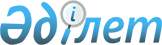 Түпқараған ауданының елді мекендеріне жануарларды күтіп ұстаудың Ережесін бекіту туралы
					
			Күшін жойған
			
			
		
					Түпқараған аудандық мәслихатының 2010 жылғы 31 мамырдағы № 29/181. Түпқараған әділет басқармасында № 11-6-121 тіркелді. Күші жойылды - Түпқараған аудандық мәслихатының 2012 жылғы 02 шілдедегі № 4/31 шешімімен

      Ескерту. Күші жойылды Түпқараған аудандық мәслихатының 2012.07.02 № 4/31 шешімімен

      Қазақстан Республикасының 2001 жылғы 30 қаңтардағы № 155 «Әкімшілік құқық бұзушылық туралы» Кодексінің 3 - бабын, Қазақстан Республикасының 2001 жылғы 23 қаңтардағы № 148 "Қазақстан Республикасындағы жергілікті мемлекеттік басқару және өзін-өзі басқару туралы" Заңының 7 - бабының 5 - тармағын басшылыққа ала отырып,  аудандық мәслихаты ШЕШІМ ЕТТІ:



      1. Қоса беріліп отырған Түпқараған ауданының елді мекендерінде жануарларды күтіп ұстаудың Ережесі бекітілсін.



      2. Осы шешім алғаш рет ресми жарияланғаннан кейін күнтізбелік он күн өткен соң қолданысқа енгізіледі.      Сессия төрағасы:                        А. Бекмағанбетова      Аудандық мәслихат хатшысы:              А. Досанова
					© 2012. Қазақстан Республикасы Әділет министрлігінің «Қазақстан Республикасының Заңнама және құқықтық ақпарат институты» ШЖҚ РМК
				